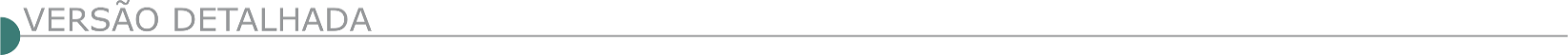 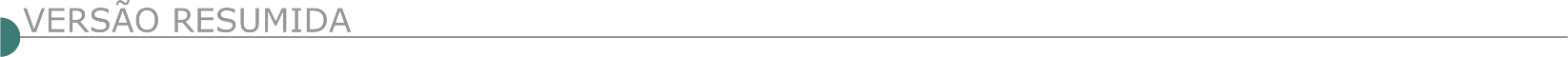 ESTADO DE MINAS GERAISPREFEITURA MUNICIPAL  DE BALDIM - PROCESSO LICITATÓRIO Nº. 031/2023 AVISO DE LICITAÇÃO A Prefeitura Municipal de Baldim, Estado de Minas Gerais, torna público que fará realizar Processo Licitatório Nº. 031/2023, na Modalidade Pregão Eletrônico Nº. 014/2023, REGISTRO DE PREÇOS para eventual realização de Serviços de Tapa Buracos, adequação e construção de redutores de velocidade para o período de 01 (um) ano com fornecimento de mão de obra, aplicação de concreto asfáltico CBUQ (Concreto Betuminoso a Quente) (aquisição em usina) e Pintura de Ligação AF_12/2020. Tipo da Licitação: Menor Preço, Data de entrega dos envelopes de Proposta e Documentação: 16/10/2023 até às 08:00. Maiores informações e o edital completo poderão ser obtidos na Prefeitura Municipal de Baldim, na Rua Vitalino Augusto, 635, Centro - Telefax: (31) 3718-1255, e-mail: licitacao@baldim.mg.gov.br. BARBACENASERVIÇO DE ÁGUA E SANEAMENTO CONCORRÊNCIA 001/2023 – PRC 027/2023. OBJETO Construção de rede adutora de água tratada. Abertura: 25/10/2023 – Horário: 14:00. Informações: licitacao@barbacena.mg.gov.br. PREFEITURA MUNICIPAL  DE CONCEIÇÃO DOS OUROS - TOMADA DE PREÇOS N º 007/2023 PROCESSO LICITATÓRIO 165/2023 O Município se torna pública a Contratação de empresa para execução de obra de construção de sala de vacina com garagem no subsolo, da UBS 1, no bairro da Chácara, com recursos da Resolução SES/MG Nº 6.985. As Propostas Serão Recebidas até as 09:30 horas do dia 10 de outubro de 2023. PREFEITURA MUNICIPAL  DE CONTAGEMAVISO DE LICITAÇÕES CONCORRÊNCIA N. 020/2023 – PA 388/2023Tipo menor Preço, INTERVENÇÕES EM ÁREAS DE RISCO E SERVIÇOS COMPLEMENTARES DE ENGENHARIA EM ÁREAS DE ESPE-CIAL INTERESSE SOCIAL, MUNICÍPIO DE CONTAGEM/MG, com entrega dos envelopes de documentação e propostas até às 09:30 (nove horas e trinta minutos) do dia 01 (primeiro) de novembro 2023 e com a abertura marcada para as 10:00 (dez horas) do dia 01 (primeiro) de novembro 2023.RDC PRESENCIAL Nº 009/2023 – PA 387/2023Tipo Maior Desconto, CONSTRUÇÃO DA PONTE SOBRE O RIBEIRÃO TAPERA – CÂNDIDA FERREIRA, MUNICÍPIO DE CONTA-GEM/MG, com entrega do envelope de proposta até às 10:00 (dez horas) do dia 25 (vinte e cinco) de outubro de 2023.Os interessados poderão ler e obter o texto integral do Edital e seus Anexos, que estarão disponíveis a partir do dia 29 (vinte e nove) de setembro de 2023, pelo site www.contagem.mg.gov.br/licitações. ou na sala da Comissão Permanente de Licitações da Secretaria Municipal de Obras e Serviços Urbanos (SEMOBS), situada à rua Madre Margherita Fontanaresa, 432, 3º andar Bairro Eldorado - Contagem/MG, tel.: (0**31) 3391.9352, de segunda à sexta-feira, no horário de 08h00min às 12h00min e de 13h00min às 17h00min, mediante apresentação de um Pen Drive à Comissão Permanente de Licitações no endereço acima e, ainda, OBRIGATORIAMENTE, infor-mar, por meio de carta, os seguintes dados: razão social ou denominação completa da empresa, CNPJ/MF, endereço completo, telefone e nome da pessoa para contato. Romulo Thomaz PerilliSecretário Municipal de Obras e Serviços Urbanos.PREFEITURA MUNICIPAL  DE DIONÍSIOTOMADA DE PREÇOS Nº 007/2023 Objeto: Contratação de Empresa para execução de obras de restabeleci- mento de bueiros em Dionísio. Os envelopes deverão ser protocolados até às 09h00min do dia 17/10/2023 na sala de Licitações da Prefeitura, momento em que se dará a sessão de abertura dos envelopes. Edital disponível em www.dionisio.mg.gov.br. Informações: (31) 3858-1202. TOMADA DE PREÇOS Nº 008/2023. Objeto: Contratação de Empresa para execução de obra de construção de ponte de concreto armado com vigas metálicas na Comunidade de Santa Cruz, em Dionísio/MG. Os envelopes deverão ser protocolados até às 09h00min do dia 16/10/2023 na sala de Licitações da Prefeitura, momento em que se dará a sessão de abertura dos envelopes. Edital disponível em www.dionisio.mg.gov.br. Informações: (31) 3858-1202. PREFEITURA MUNICIPAL  DE GRUPIARA - AVISO DE LICITAÇÃO TOMADA DE PREÇO 005/2023 O MUNICÍPIO DE GRUPIARA - MG, através da Comissão Per- manente de Licitação, torna público que às 09:00 horas do dia 10 de outubro de 2023, na sede da Prefeitura Municipal, estará realizando TOMADA DE PREÇO na contratação de empresa para executar SER- VIÇOS DE REFORMA E RECUPERAÇÃO DA ÁREA ACADE- MIA DA SAÚDE da Praça São Sebastião neste município. O EDITAL COMPLETO com todas as especificações e informações se encontra à disposição no SETOR DE LICITAÇÃO PELO TEL: (034) 3844-1369, horário das 08:00 às 16:00 horas.PREFEITURA MUNICIPAL  DE GUARDA-MOR - AVISO DE LICITAÇÃO. TOMADA DE PREÇO 09/2023 A Comissão Permanente de Licitação Torna público que realizar oprocesso licitatório nº 90/2023, modalidade Tomada de Preço 09/2023. Objeto:contratação de empresa especializadade engenharia civilpara ampliação da sede administrativa bloco 1,2 e 3 do Município De Guarda Mor-MG, conforme recursos de operação de crédito com garantia da união contraídos junto a caixa econômica federal- FINISA. Tipomenor preço por empreitada global. Julgamento 11/10/2023as 14:00 hs. Informaçõessetor de compras e licitações da Prefeitura Municipal. Rua Goiás, 166 bairro centro CEP 38570-000 fone(38) 3673- 1166 Site: www.guardamor.mg.gov.br email: licitacomprasgmor@gmail.com. PREFEITURA MUNICIPAL  DE ITAMBÉ DO MATO DENTRO - AVISO DE LICITAÇÃO - CONCORRÊNCIA ELETRÔNICA N° 001/2023 Torna-se público a Concorrência Eletrônica nº 001/2023 cujo objeto é a Contratação de empresa especializada para execução de obra de construção de unidades habitacionais na zona urbana e rural no município Itambé do Mato Dentro, CEP: 35820-000, com fornecimento de materiais, mão-de-obra e equipamentos necessários à execução. Abertura: 09/10/2023 as 09h30min. Site para realização do pregão: www.licitanet.com.br. O Edital e seus anexos estarão à disposição dos interessados no site www.itambedomatodentro.mg.gov.br, no site www.licitanet.com.br, no Portal Nacional de Compras Públicas (https://www.gov.br/pncp/pt-br), poderá ser solicitado pelo e-mail: licitacoes@itambedomatodentro.mg.gov.br. Quaisquer informações poderão ser obtidas pelos telefones (31) 3500-1699, opção 4. PREFEITURA MUNICIPAL  DE JAÍBA AVISO DE LICITAÇÃO PROCESSO Nº 099/2023 PREGÃO PRESENCIAL Nº 009/2023 Torna público para conhecimento dos interessados que realizará no dia 05/10/2023 as 08:30 hs, Licitação na modalidade de Pregão Presencial, do Tipo Maior Desconto, tendo como Objeto a futura e eventual Prestação de Serviços de Manutenções Prediais, para atender as Secretarias do Município de Jaíba/MG. Conforme especificações constantes do Edital e seus anexos, disponível no site www.jaiba.mg.gov.br cuja cópia poderá ser obtida. Esclarecimentos através do e-mail licitacoes@jaiba.mg.gov.br, ou no setor de Licitações, de segunda a sexta-feira de 08:00 as 12:00 hs, nos dias úteis.PROCESSO Nº 098/2023 TOMADA DE PREÇO Nº 007/2023Torna público para conhecimento dos interessados que realizará no dia 09/10/2023 as 08h30min, em sua sede na Avenida João Teixeira Filho, Nº 335, Bairro Centro Comunitário – Jaíba/MG. Licitação na modalidade Tomada de Preço, do Tipo Menor preço global, tendo como objeto a Contratação de empresa especializada em obras e serviços de engenharia, para Execução de Meiofio e sarjeta em vias públicas do Município, conforme especificações constantes do Projeto Básico, Planilha de quantitativos e custos, Cronograma Físico-Financeiro, que integram o edital, disponível no site www.jaiba.mg.gov.br, esclarecimentos poderão ser obtidos no setor de Licitações de segunda a sexta-feira de 08:00 as 13:00 hs nos dias úteis ou e’mail: licitacoes@jaiba.mg.gov.br. JUIZ DE FORA/MG - EMPRESA MUNICIPAL DE PAVIMENTAÇÃO E URBANIDADES AVISO DE LICITAÇÕES - PREGÃO ELETRÔNICO N.O 077/2022 Encontra-se, na Unidade de Gestão de Licitações, situada na Av. Brasil, 1055, Bairro Poço Rico, CEP 36.020-110,Juiz de Fora/MG, o procedimento licitatório relacionado abaixo. O edital completo poderá ser obtido pelos interessados na Unidade de Gestão de Licitações, em arquivo digital, mediante entrega de CD/DVD ou pen-drive, de segunda a sexta-feira, no horário de 08h as 11h e de 14h as 17h ou pelo endereço eletrônico www.empavjf.com.br. É necessário que, ao fazer download do Edital, seja informado a Unidade de Gestão de Licitações, via e-mail – licitacao@empavjf.com.br, a retirada do mesmo, para que possam ser comunicadas possíveis alterações relativas ao procedimento aqueles interessados que não confirmarem, pelos meios expostos, a retirada do Edital. Quaisquer dúvidas contatar pelo telefone (32) 3215-6499 – Setor de licitações Carla Aparecida Dias Ramos. DATA HORA MODALIDADE N.o RESUMO DO OBJETO 26/01/2023 08:00h - Pregão Eletrônico n.o 077/2022 -  Eventual aquisição de materiais diversos, utilizando como critério o maior percentual de desconto por lote, tomando como referência a Tabela SINAPI - Referência de Preço de Insumos, não desonerada, abrangência Minas Gerais ” , mediante sistema de registro de preços com vigência de 12 (doze) meses. PREFEITURA MUNICIPAL  DE LADAINHA - CONCORRÊNCIA PÚBLICA Nº 3/2023. AVISO DE LICITAÇÃO. Objeto da Licitação: contratação de empresa para execução das obras e serviços de pavimentação asfáltica em logradouros públicos do Município, com fornecimento total de material e mão de obra. Data e horário da sessão: 31/10/2023, às 8 horas. Interessados poderão retirar o Edital no site: www.ladainha.mg.gov.br. PREFEITURA MUNICIPAL  DE MONTALVÂNIA -  PL Nº 088/2023 – CONCORRÊNCIA Nº 002/2023. Execução de obra de construção da Unidade Básica de Saúde (UBS), modelo padrão SES/MG, na tecnologia T1A. Recursos oriundos do Termo de Compromisso nº 491/Resolução 3.771 de 12.06.2013, objeto do programa Saúde em Casa – UBS - 2º lote. Abertura: Dia 25/10/2023 – 09h00min. Inf.: (38) 3614-1537 – 3614- 1429. Email licitacao@montalvania.mg.gov.br ou na sede do Município, situado Av. Confúcio, n°1150 – Centro – Montalvânia/MG, no horário das 07h00min às 17h00min. PREFEITURA MUNICIPAL  DE OLIVEIRA FORTES - TOMADA DE PREÇOS Nº03/2023 O Município de Oliveira Fortes-MG, situada na Praça Vicente Prata Mourão,63, Oliveira Fortes/MG, através da sua CPL, torna público, para o conhecimento de todos, que fará realizar Licitação Processo nº 136/2023, Modalidade de Tomada De Preços Nº03/2023, com julgamento do tipo “Regime De Execução: Empreitada Global”, para contratação de empresa especializada para construções no Complexo Esportivo de Oliveira Fortes, situado no distrito de Campestre, conforme memorial descritivo; planilha orçamentária de custos; cronograma físico-financeiro; quadro de composição de BDI, projetos e demais documentos inerentes à espécie, tudo conforme Convênio de Saída nº 1481003187/2022 SEDESE, celebrado entre o Estado de Minas Gerais, por intermédio da Secretaria de Estado de Desenvolvimento Social e a Prefeitura Municipal de Oliveira Fortes/MG. Abertura do certame será dia 16/10/2023, às 09:00hs. Edital disponível no Site https://www.oliveirafortes.mg.gov.br - Mais informações pelo tel: (32)3366-1133 - Oliveira Fortes, 22 de setembro de 2023 – Andreia Aparecida Carvalho Toledo – Presidente da CPL.PREFEITURA MUNICIPAL  DE RIO PARDO DE MINAS  TOMADA DE PREÇO Nº 11/2023 - PROCESSO Nº 167/2023 Objeto: Contratação de empresa Contratação de empresa destinada a construção de pontilhão de concreto na Comunidade de Vereda Funda, neste município, com entrega dos envelopes até as 08:00:00 horas do dia 11/10/2023. Maiores informações pelo telefone (038) 3824-1356 - ou através do e-mail licitação@riopardo.mg.gov.br ou ainda na sede da Prefeitura Municipal de Rio Pardo de Minas 22/09/2023.PREFEITURA MUNICIPAL  DE PRADOS LICITAÇÃO Nº 101/2023 A Prefeitura Municipal De Prados, torna pública a data de reabertura do Processo de Licitação nº 101/2023, Tomada de Preços n. 005/2023 com o objeto da presente licitação a Contratação de uma empresa especializada por empreitada global para execução de obras de construção de muro de contenção em gabião e concreto armado no bairro Rua de Baixo, incluindo o fornecimento de materiais, conforme características e descrições técnicas constantes deste Edital e anexos. Abertura dia 11/10/2023, às 09:00 horas. Local: sede da Prefeitura. Edital disponível no site: www.prados.mg.gov.br. Informações somente através do e-mail: licitacao@prados.mg.gov.br.PREFEITURA MUNICIPAL  DE SABARÁ - AVISO EDITAL DE LICITAÇÃO Nº 071/2023 TOMADA DE PREÇOS Será realizado no dia 10/10/2023, às 09:00 horas, cujo objeto é Contratação de empresa do ramo para a execução de Construção da Praça do Bataclan, localizada à Rua Timóteo, no Bairro General Carneiro, Sabará-MG, com o fornecimento de mão de obra e materiais, em atendimento às Secretarias Municipais de Obras e Meio Ambiente, conforme especificações contidas neste edital e seus anexos. Edital e anexos no site www.sabara.mg.gov.br. PREFEITURA MUNICIPAL  DE SÃO JOAQUIM DE BICAS - PROCESSO LICITATÓRIO Nº 147/2023, CONCORRÊNCIA Nº 16/2023 Objeto: Contratação de Empresa para execução de pavimentação asfál- tica (C.B.U.Q), no sistema viário (infraestrutura) do Bairro Fhemig, Município de São Joaquim de Bicas-MG. Tipo: Menor preço Global. Data da sessão: 30/10/2023 às 08h30min H. O Edital pode ser retirado no site: http://www.saojoaquimdebicas.mg.gov.br ou diretamente no Departamento de Compras e Licitações do Município. Processo Lici- tatório nº 142/2023, Pregão Eletrônico nº 70/2023, objeto: Registro de preços para futura e eventual contratação de empresa especializada no fornecimento contínuo e fracionado de combustível, para atender as necessidades das diversas secretarias municipais, conforme condições e quantidades descritas nos termos e exigências estabelecidas neste ins- trumento. Recebimento das propostas até: 06/10/2023 às 13h:00min. Abertura e início da sessão de disputa de preços 06/10/2023 às 13h:30min. Site para realização do pregão, consultas ao edital e divul- gação de informações: na internet www.novobbmnet.com.br ou no site da Prefeitura https://www.saojoaquimdebicas.mg.gov.br/licitacoes.PREFEITURA MUNICIPAL  DE SENHORA DOS REMÉDIOS - AVISO DE LICITAÇÃO. PL 116/2023, TP 08/2023 Objeto: Contratação de empresa para Construção de duas Pontes em Concreto Armado situadas uma na Rua Joaquim Antônio de Oliveira, Distrito do Japão e a outra na Estrada Principal na Localidade da Mutuca, Zona Rural em atendimento a secretaria de obras de Senhora dos Remédios /MG. Abertura: 11/10/2023 às 08:00 h. Edital disponível no endereço: www.senhoradosremedios.mg.gov.br ou pelo email: licitacao.sraremedios@yahoo.com.br. Tel (32) 3343-1145. PREFEITURA MUNICIPAL  DE UBERABA - SECRETARIA MUNICIPAL DE SAÚDE CONCORRÊNCIA Nº 13/2023O Município de Uberaba/MG torna público a abertura da CONCORRÊNCIA Nº 13/2023, por meio eletrônico, pelo critério de julgamento MENOR PREÇO GLOBAL, objetivando a contratação de empresa de engenharia para prestação de serviços comuns de engenharia de reforma e ampliação da Unidade Básica de Saúde Lecir Nunes Ramos, em atendimento à Secretaria da Saúde. Realização do certame: A concorrência, na forma eletrônica será realizada em sessão pública, por meio da INTERNET, mediante condições de segurança - criptografia e autenticação - em todas as suas, na Forma Eletrônica no endereço eletrônico https://ammlicita.org.br/. Data início recebimento de propostas: partir das 08h00min do dia 26/09/2023. ecebimento de propostas: té às 09h00min do dia 16/10/2023. Data de abertura das propostas/disputa: Às 10h00min do dia 16/10/2023, no endereço eletrônico acima indicado. Valor estimado da contratação: $ 1.000.650,13. Data Base do Orçamento definitivo: agosto/2023. Modo de Disputa: Aberto e Fechado. Fonte de recurso – Vinculados. Informações: Edital da Concorrência nº 13/2023 estará disponível a partir das 08h00min do dia 26/09/2023 através dos seguintes acessos: - Portal do Cidadão do Município de Uberaba/MG [Aba TRANSPARÊNCIA] pelo link: ; Junto à plataforma eletrônica de licitações AMM LICITA, através do endereço eletrônico https:// ammlicita.org.br/. Demais informações podem ser obtidas pelo telefone (34) 3331-2750 e/ou e-mail: licitacao.sms@uberaba.mg.gov.br - Toda e qualquer alteração que possivelmente ocorrer neste Edital, tais como errata, adendo, suspensão ou revogação, deverá ser consultada pelos pretensos licitantes no endereço eletrônico AMM Licita, bem como, no Portal do Cidadão do Município de Uberaba/MG. AAdministração não se responsabilizará caso o pretenso licitante não acesse os canais informados e não visualize as possíveis mensagens e/ou alterações, consequentemente desconhecendo o teor dos avisos publicados. PREFEITURA MUNICIPAL  DE VARGINHA PREGÃO PRESENCIAL Nº. 242 / 2.023  Departamento de Suprimentos Rua Júlio Paulo Marcellini, nº. 50 – Vila Paiva – Varginha / MG – CEP: 37.018-050          Telefones (0**35) 3222-9512 e (0**35) 3690-1812 E – Mail: licitacoes@varginha.mg.gov.br - Edital de Licitação nº. 265 / 2.023 Pregão Presencial nº. 242 / 2.023 Registro de Preços Do Objeto 01.01. A presente Licitação tem por objeto o Registro de Preços para fornecimento de Concreto Betuminoso Usinado à Quente (C.B.U.Q), mediante as condições estabelecidas neste Edital e aquelas que compõem seus anexos. 01.02. As especificações técnicas e a forma de execução do objeto licitado constam do Projeto Básico, documento anexo ao Edital, do qual ficará fazendo parte integrante. Os Envelopes das Propostas e da Documentação de Habilitação serão recebidos pelo Pregoeiro, em sessão pública, a realizar-se no dia 04 / 10 / 2.023, às 08h30 (oito horas e trinta minutos), no Departamento de Suprimentos do Município, sito na Rua Júlio Paulo Marcellini nº. 50 – Vila Paiva.EDITAL DE LICITAÇÃO Nº 267/2023 TOMADA DE PREÇOS Nº 011/2023 A  Sessão  de  abertura  dos  Envelopes  dar-se-á  no  dia 09/ 10/ 2023 às 14h00 (quatorze horas), nas dependências do Departamento de Suprimentos do Município de Varginha, sito na Rua Júlio Paulo Marcellini, nº 50 – Vila Paiva  / Varginha-M.G. 01.Objeto 01.01. A presente licitação tem por objeto a contratação de serviços na área de engenharia, incluindo fornecimento de mão de obra, materiais e disponibilização de equipamentos necessários para execução das obras de ampliação e reforma da Unidade Básica de Saúde Vista Alegre (Unidade Rural Vista Alegre), mediante as condições estabelecidas neste Edital e seus anexos. 01.02. As especificações técnicas e a forma de execução do objeto licitado constam dos documentos, anexos ao Edital, do qual ficarão fazendo parte integrante.MINISTÉRIO DO DESENVOLVIMENTO REGIONAL CIA DE DESENV. DO V. DO SAO FRANCISCO-M.CLARO - RDC ELETRÔNICO Nº 31/2023 - (LEI Nº 12.462/2011)Objeto: Objeto: Execução de obras/serviços de pavimentação com concreto betuminoso usinado a quente (CBUQ) de vias diversas, nos municípios de Buritizeiro e Pirapora, situados na área de atuação da 1ª Superintendência Regional da Codevasf, no estado de Minas Gerais - Edital a partir de: 25/09/2023 das 08:00 às 12:00 Hs e das 14:00 às 17:30 Hs - Endereço: Av. Geraldo Athayde, N.º 483 - Alto São João - Montes Claros (MG)Telefone: (0xx38) 21047823 - Fax: (0xx38) 21047824 - Entrega da Proposta  a partir : 25/09/2023 às 08:00HsMINISTÉRIO DA INFRAESTRUTURA - DEPARTAMENTO NACIONAL DE INFRA ESTRUTURA DE TRANSPORTES - 06ª UNIDADE DE INFRA-ESTRUTURA TERRESTRE PREGÃO ELETRÔNICO Nº 432/2023 - (DECRETO Nº 10.024/2019)Objeto: Objeto: Pregão Eletrônico - Contratação de empresa para execução de Serviços de Manutenção (Conservação/Recuperação) na Rodovia BR-135/MG com vistas a execução de Plano de Trabalho e Orçamento. Trecho: Início Ponte S/Rio Carinhanha (Div. BA/MG) - Entr. BR-040(B)/262/381 (Anel Rodoviário Belo Horizonte)); Subtrecho: Início Ponte S/Rio Carinhanha (Div. BA/MG) - Entr. MG-892 (Montalvânia) e Manga - Itacarambí; Segmento: km 0,0 ao km 18,1 e km 82,0 ao km 137,8 ; Extensão: 73,9 km - Edital a partir de: 25/09/2023 das 08:00 às 12:00 Hs e das 13:00 às 17:00 Hs - Endereço: Www.dnit.gov.br Ou Rua Líder, 197 - Pampulha - Belo Horizonte (MG) - Telefone: (0xx31) 93740049 - Entrega da Proposta:  a partir de 25/09/2023 às 08:00Hs - Abertura da Proposta:  em 06/10/2023 às 15:00Hs, no endereço: www.compras.gov.br. PREGÃO ELETRÔNICO Nº 387/2023 - (DECRETO Nº 10.024/2019)Objeto: Pregão Eletrônico - Contratação de empresa especializada para execução de obras e serviços referentes à solução de dano ambiental à margem da rodovia BR-050/MG, ocorrido quando de sua duplicação. Trecho: Div. GO/MG - Entr. BR-050 (Contorno Oeste de Uberlândia); Subtrecho: Entr. MG-223(B)/414 (Araguari) - Entr. Contorno Norte de Uberlândia; Segmento: km 41 ao km 42. Edital a partir de: 25/09/2023 das 08:00 às 12:00 Hs e das 13:00 às 17:00 Hs - Endereço: Www.dnit.gov.br - Belo Horizonte (MG) - Entrega da Proposta:  a partir de 25/09/2023 às 08:00Hs - Abertura da Proposta:  em 06/10/2023 às 10:00Hs, no endereço: www.compras.gov.br.ESTADO DO PARANÁSAEPAR - PROCESSO: LICITACAO ELETRONICA NO 275/23Objeto: EXECUCAO DE OBRAS PARA AMPLIACAO DO SISTEMA DE ABASTECIMENTO DE AGUA NO MUNICIPIO DE ITAPERUCU, DESTACANDO-SE A EXECUCAO DE REDE DE DISTRIBUICAO, IMPLANTACAO DE RESERVATORIO, CASA QUIMICA E OBRAS DE MELHORIA NO SISTEMA DE ABASTECIMENTO DE AGUA, COM FORNECIMENTO DE MATERIAIS, CONFORME DETALHADO NOS ANEXOS DO EDITAL.  Disponibilidade:	26/09/2023 a 05/12/2023 Custos dos Elementos: R$ 0,00 ( por lote ) - Protocolo das Propostas:	06/12/2023 às 09:00 hsAbertura: 06/12/2023 às 10:00 hs - Informações:	Os Elementos estarão à disposição para consulta na Sanepar – USAQ, rua Engenheiros Rebouças 1376 – Curitiba – Paraná, das 8h15 às 11h45 e das 13h30 às 17h15, de segunda a sexta-feira, até o dia anterior à data de abertura e também para aquisição mediante o recolhimento das custas junto à Tesouraria da Unidade de Serviços de Finanças, situada no mesmo endereço, cujo horário de atendimento é das 9h às 11:45h e das 13h30 às 16h.   O edital e as informações relacionadas ao processo poderão ser obtidas diretamente no site do Banco do Brasil - Licitação Eletrônica ou através do link abaixo (download de documentos). https://licitacoes.sanepar.com.br/SLI2A100.aspx?wcodigo=27523. SANEPAR - AVISO DE LICITACAO ELETRONICA N° 265/23 Objeto: EXECUCAO DE OBRA DE AMPLIACAO DO SISTEMA DE ESGOTAMENTO SANITARIO NO MUNICIPIO DE LONDRINA NA CIDADE INDUSTRIAL DE LONDRINA, DESTACANDO-SE A EXECUCAO DE LINHAS DE RECALQUE E ELEVATORIAS, COM FORNECIMENTO DE MATERIAIS, CONFORME DETALHADO NOS ANEXOS DO EDITAL. Recurso: 41 - OBRAS PROGRAMADAS - ESGOTO. Limite de Acolhimento das Propostas: 21/11/2023 às 09:00 h. Data da Abertura de Preços: 21/11/2023 às 10:00 h , por meio de sistema eletrônico no site http://wwww.licitacoes-e.com.br. Informações Complementares: Podem ser obtidas na Sanepar, à Rua Engenheiros Rebouças, 1376 - Curitiba/PR, Fone (41) 3330-3204 ou pelo site http://licitacao.sanepar.com.br.- PUBLICIDADE -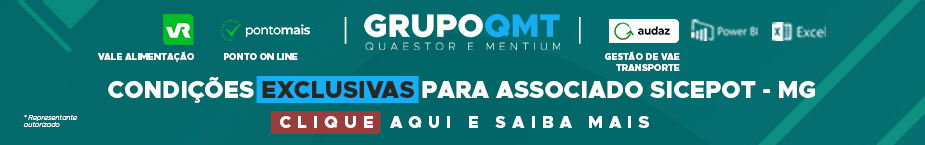 - PUBLICIDADE -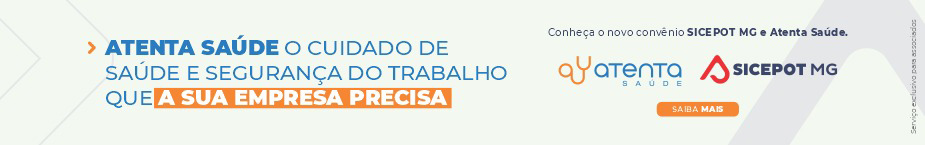  ÓRGÃO LICITANTE: URBEL/SMOBIURBEL SECRETARIA MUNICIPAL DE OBRAS E INFRAESTRUTURA. CIA URBANIZADORA E DE HABITAÇÃO DE BELO HORIZONTE ÓRGÃO LICITANTE: URBEL/SMOBIURBEL SECRETARIA MUNICIPAL DE OBRAS E INFRAESTRUTURA. CIA URBANIZADORA E DE HABITAÇÃO DE BELO HORIZONTEEDITAL:   LICITAÇÃO URBEL/ SMOBI RDC 10.007/2023 PROCESSO Nº.: 01-016.514/23-64 PLANO DE OBRAS: 2542-L-U-URB-20EDITAL:   LICITAÇÃO URBEL/ SMOBI RDC 10.007/2023 PROCESSO Nº.: 01-016.514/23-64 PLANO DE OBRAS: 2542-L-U-URB-20Endereço:  Avenida do Contorno, 6664 - 1º ao 5º andar Bairro: Savassi - CEP: 30.110-928Telefone: (31) 3277-6436https://prefeitura.pbh.gov.br/urbel/contato Endereço:  Avenida do Contorno, 6664 - 1º ao 5º andar Bairro: Savassi - CEP: 30.110-928Telefone: (31) 3277-6436https://prefeitura.pbh.gov.br/urbel/contato Endereço:  Avenida do Contorno, 6664 - 1º ao 5º andar Bairro: Savassi - CEP: 30.110-928Telefone: (31) 3277-6436https://prefeitura.pbh.gov.br/urbel/contato Endereço:  Avenida do Contorno, 6664 - 1º ao 5º andar Bairro: Savassi - CEP: 30.110-928Telefone: (31) 3277-6436https://prefeitura.pbh.gov.br/urbel/contato Objeto: Serviços e obras de Urbanização da Rua Funcionários no Conjunto Taquaril. MODALIDADE: Regime Diferenciado de Contratação (RDC) TIPO DE LICITAÇÃO: Menor Preço, aferido de forma global. REGIME DE EXECUÇÃO: Empreitada por Preço Unitário. ORÇAMENTO ESTIMADO: Não sigiloso. MODO DE DISPUTA: Fechado. RECEBIMENTO DOS DOCUMENTOS DE HABITAÇÃO: apenas da licitante vencedora, mediante convocação em meio eletrônico. OBTENÇÃO DO EDITAL: O texto integral do edital e seus anexos estarão à disposição dos interessados no site https://prefeitura.pbh.gov.br/licitacoes, e no Portal de Compras do Governo Federal http://comprasgovernamentais.gov.br. Caso o interessado não consiga acessá-lo pelo site poderá retirá-lo na SUAD – Protocolo Geral da URBEL, localizada em Belo Horizonte/ MG, na Av. do Contorno, 6.664, 1o Andar, Savassi, de segunda a sextafeira, de 09h às 15h, mediante agendamento prévio junto à Comissão Permanente de Licitação pelo e-mail cpl.urbel@pbh.gov.br - em meio digital, mediante o fornecimento pelo interessado de um CD-R ou DVD-R não utilizado e/ou por cópia reprográfica, à exceção do Apêndice VI do Anexo I.Objeto: Serviços e obras de Urbanização da Rua Funcionários no Conjunto Taquaril. MODALIDADE: Regime Diferenciado de Contratação (RDC) TIPO DE LICITAÇÃO: Menor Preço, aferido de forma global. REGIME DE EXECUÇÃO: Empreitada por Preço Unitário. ORÇAMENTO ESTIMADO: Não sigiloso. MODO DE DISPUTA: Fechado. RECEBIMENTO DOS DOCUMENTOS DE HABITAÇÃO: apenas da licitante vencedora, mediante convocação em meio eletrônico. OBTENÇÃO DO EDITAL: O texto integral do edital e seus anexos estarão à disposição dos interessados no site https://prefeitura.pbh.gov.br/licitacoes, e no Portal de Compras do Governo Federal http://comprasgovernamentais.gov.br. Caso o interessado não consiga acessá-lo pelo site poderá retirá-lo na SUAD – Protocolo Geral da URBEL, localizada em Belo Horizonte/ MG, na Av. do Contorno, 6.664, 1o Andar, Savassi, de segunda a sextafeira, de 09h às 15h, mediante agendamento prévio junto à Comissão Permanente de Licitação pelo e-mail cpl.urbel@pbh.gov.br - em meio digital, mediante o fornecimento pelo interessado de um CD-R ou DVD-R não utilizado e/ou por cópia reprográfica, à exceção do Apêndice VI do Anexo I.DATAS: RECEBIMENTO DAS PROPOSTAS (exclusivamente em meio eletrônico): até as 09h do dia 31 de outubro de 2023. JULGAMENTO DAS PROPOSTAS: a partir das 09h do dia 31 de outubro de 2023DATAS: RECEBIMENTO DAS PROPOSTAS (exclusivamente em meio eletrônico): até as 09h do dia 31 de outubro de 2023. JULGAMENTO DAS PROPOSTAS: a partir das 09h do dia 31 de outubro de 2023Valor Estimado da ObraCapital SocialGarantia de PropostaValor do EditalR$ 2.953.720,68R$ -R$ -R$ -CAPACIDADE TÉCNICA:  executou, na qualidade de responsável técnico, obras de infraestrutura urbana.CAPACIDADE TÉCNICA:  executou, na qualidade de responsável técnico, obras de infraestrutura urbana.CAPACIDADE TÉCNICA:  executou, na qualidade de responsável técnico, obras de infraestrutura urbana.CAPACIDADE TÉCNICA:  executou, na qualidade de responsável técnico, obras de infraestrutura urbana.CAPACIDADE OPERACIONAL:  executou, diretamente, obras de infraestrutura urbana, comprovando a execução das seguintes atividades relevantes: 13.1.3.3.1 Serviços de terraplenagem; 13.1.3.3.2 Serviços de drenagem; 13.1.3.3.3 Serviços de contenção; 13.1.3.3.4 Serviços de pavimentação.CAPACIDADE OPERACIONAL:  executou, diretamente, obras de infraestrutura urbana, comprovando a execução das seguintes atividades relevantes: 13.1.3.3.1 Serviços de terraplenagem; 13.1.3.3.2 Serviços de drenagem; 13.1.3.3.3 Serviços de contenção; 13.1.3.3.4 Serviços de pavimentação.CAPACIDADE OPERACIONAL:  executou, diretamente, obras de infraestrutura urbana, comprovando a execução das seguintes atividades relevantes: 13.1.3.3.1 Serviços de terraplenagem; 13.1.3.3.2 Serviços de drenagem; 13.1.3.3.3 Serviços de contenção; 13.1.3.3.4 Serviços de pavimentação.CAPACIDADE OPERACIONAL:  executou, diretamente, obras de infraestrutura urbana, comprovando a execução das seguintes atividades relevantes: 13.1.3.3.1 Serviços de terraplenagem; 13.1.3.3.2 Serviços de drenagem; 13.1.3.3.3 Serviços de contenção; 13.1.3.3.4 Serviços de pavimentação.ÍNDICES ECONÔMICOS:  CONFORME EDITALÍNDICES ECONÔMICOS:  CONFORME EDITALÍNDICES ECONÔMICOS:  CONFORME EDITALÍNDICES ECONÔMICOS:  CONFORME EDITALOBSERVAÇÕES:    VISITA TÉCNICA 8.1 A licitante poderá, caso julgue necessário, visitar o local onde será realizada a intervenção, tendo assim condições de avaliar toda a complexidade e exigências da execução dos serviços da licitação, bem como as condições de execução e peculiaridades do local de intervenção. 8.2 A visita poderá ser acompanhada pela FISCALIZAÇÃO, devendo, neste caso, ser previamente agendada, com o Engenheiro Alexandre Lopes Vieira, pelo telefone 32776400 ou pelo e-mail: aleandre.lopes@pbh.gov.br. 8.3 Não serão consideradas quaisquer alegações posteriores, relativas ao desconhecimento dos locais e das condições de execução e peculiaridades inerentes à natureza dos trabalhos.https://prefeitura.pbh.gov.br/urbel/licitacao/regime-diferenciado-de-contratacao-10007-2023. OBSERVAÇÕES:    VISITA TÉCNICA 8.1 A licitante poderá, caso julgue necessário, visitar o local onde será realizada a intervenção, tendo assim condições de avaliar toda a complexidade e exigências da execução dos serviços da licitação, bem como as condições de execução e peculiaridades do local de intervenção. 8.2 A visita poderá ser acompanhada pela FISCALIZAÇÃO, devendo, neste caso, ser previamente agendada, com o Engenheiro Alexandre Lopes Vieira, pelo telefone 32776400 ou pelo e-mail: aleandre.lopes@pbh.gov.br. 8.3 Não serão consideradas quaisquer alegações posteriores, relativas ao desconhecimento dos locais e das condições de execução e peculiaridades inerentes à natureza dos trabalhos.https://prefeitura.pbh.gov.br/urbel/licitacao/regime-diferenciado-de-contratacao-10007-2023. OBSERVAÇÕES:    VISITA TÉCNICA 8.1 A licitante poderá, caso julgue necessário, visitar o local onde será realizada a intervenção, tendo assim condições de avaliar toda a complexidade e exigências da execução dos serviços da licitação, bem como as condições de execução e peculiaridades do local de intervenção. 8.2 A visita poderá ser acompanhada pela FISCALIZAÇÃO, devendo, neste caso, ser previamente agendada, com o Engenheiro Alexandre Lopes Vieira, pelo telefone 32776400 ou pelo e-mail: aleandre.lopes@pbh.gov.br. 8.3 Não serão consideradas quaisquer alegações posteriores, relativas ao desconhecimento dos locais e das condições de execução e peculiaridades inerentes à natureza dos trabalhos.https://prefeitura.pbh.gov.br/urbel/licitacao/regime-diferenciado-de-contratacao-10007-2023. OBSERVAÇÕES:    VISITA TÉCNICA 8.1 A licitante poderá, caso julgue necessário, visitar o local onde será realizada a intervenção, tendo assim condições de avaliar toda a complexidade e exigências da execução dos serviços da licitação, bem como as condições de execução e peculiaridades do local de intervenção. 8.2 A visita poderá ser acompanhada pela FISCALIZAÇÃO, devendo, neste caso, ser previamente agendada, com o Engenheiro Alexandre Lopes Vieira, pelo telefone 32776400 ou pelo e-mail: aleandre.lopes@pbh.gov.br. 8.3 Não serão consideradas quaisquer alegações posteriores, relativas ao desconhecimento dos locais e das condições de execução e peculiaridades inerentes à natureza dos trabalhos.https://prefeitura.pbh.gov.br/urbel/licitacao/regime-diferenciado-de-contratacao-10007-2023. ÓRGÃO LICITANTE: COPASA-MGEDITAL: Nº CPLI 1120230156Endereço: Rua Carangola, 606, térreo, bairro Santo Antônio, Belo Horizonte/MG.Informações: Telefone: (31) 3250-1618/1619. Fax: (31) 3250-1670/1317Endereço: Rua Carangola, 606, térreo, bairro Santo Antônio, Belo Horizonte/MG.Informações: Telefone: (31) 3250-1618/1619. Fax: (31) 3250-1670/1317OBJETO:  Objeto: execução, com fornecimento parcial de materiais, de obras e serviços de implantação e/ou ampliação e/ou melhorias de sistemas de abastecimento de água (SAA) e/ou de esgotamento sanitário (SES) – Conjunto de Obras COPANOR 24 (COC 24), em: Itamarandiba/ Contrato (SES), Leme do Prado/Posses (SAA e SES), Leme do Prado/ Gouveia (SAA), Capelinha/São Caetano (SES), Angelândia/Santo Antônio dos Moreiras (SES), Carbonita/Abadia (SES), Chapada do Norte/SEDE (SES). DATAS: Lançamento de proposta: 19/10/2023 às 08:30 Abertura: 19/10/2023 às 08:30Prazo de execução: 24 mesesVALORESVALORESValor Estimado da ObraCapital Social Igual ou SuperiorR$ 11.899.433,66.-CAPACIDADE TÉCNICA: a) Rede de esgoto ou pluvial com diâmetro nominal (DN) igual ou superior a 150 (cento e cinquenta); b) Estação de Tratamento de Esgoto, com capacidade igual ou superior a 1(um) l/s.CAPACIDADE TÉCNICA: a) Rede de esgoto ou pluvial com diâmetro nominal (DN) igual ou superior a 150 (cento e cinquenta); b) Estação de Tratamento de Esgoto, com capacidade igual ou superior a 1(um) l/s.CAPACIDADE OPERACIONAL: a) Rede de esgoto ou pluvial com diâmetro nominal (DN) igual ou superior a 150 (cento e cinquenta) e com extensão igual ou superior a 3.800 (três mil e oitocentos) m; b) Rede de esgoto ou pluvial em PVC e/ou ferro fundido e/ou aço e/ou concreto e/ou PEAD, com diâmetro nominal (DN) igual ou superior a 160 (cento e sessenta) e com extensão igual ou superior a 400 (quatrocentos) m;c) Estação de Tratamento de Esgoto, com capacidade igual ou superior a 1 (um) l/s; d) Fornecimento e lançamento de concreto armado, com quantidade igual ou superior a 200 (duzentos) m³; e) Armadura de aço para concreto armado com quantidade igual ou superior a 11.300 (onze mil e trezentos) kg; f) Pavimentação de pista em poliédrico e/ou em paralelepípedo e/ou em pré-moldados de concreto, com quantidade igual ou superior a 2.300 (dois mil e trezentos) m.CAPACIDADE OPERACIONAL: a) Rede de esgoto ou pluvial com diâmetro nominal (DN) igual ou superior a 150 (cento e cinquenta) e com extensão igual ou superior a 3.800 (três mil e oitocentos) m; b) Rede de esgoto ou pluvial em PVC e/ou ferro fundido e/ou aço e/ou concreto e/ou PEAD, com diâmetro nominal (DN) igual ou superior a 160 (cento e sessenta) e com extensão igual ou superior a 400 (quatrocentos) m;c) Estação de Tratamento de Esgoto, com capacidade igual ou superior a 1 (um) l/s; d) Fornecimento e lançamento de concreto armado, com quantidade igual ou superior a 200 (duzentos) m³; e) Armadura de aço para concreto armado com quantidade igual ou superior a 11.300 (onze mil e trezentos) kg; f) Pavimentação de pista em poliédrico e/ou em paralelepípedo e/ou em pré-moldados de concreto, com quantidade igual ou superior a 2.300 (dois mil e trezentos) m.ÍNDICES ECONÔMICOS: CONFORME EDITAL. ÍNDICES ECONÔMICOS: CONFORME EDITAL. OBSERVAÇÕES: As interessadas poderão designar engenheiro ou Arquiteto para efetuar visita técnica, para conhecimento das obras e serviços a serem executados. Para acompanhamento da visita técnica, fornecimento de informações e prestação de esclarecimentos porventura solicitados pelos interessados, estará disponível, o Sr. Alessandro Marcelo Nascimento Machado ou outro empregado da COPANOR, do dia 25 de setembro de 2023 ao dia 18 de outubro de 2023. O agendamento da visita poderá ser feito pelo e-mail: alessandro.machado@copanor.com.br ou copanor@copanor.com.br ou pelo telefone (31)99637-5390, no endereço Rua Joaquim Ananias de Toledo, 125 – Bairro Laerte Leander, CEP 39.803-171, Teófilo Otoni – MG.Mais informações e o caderno de licitação poderão ser obtidos, gratuitamente, através de download no endereço: www.copasa.com.br (link: licitações e contratos/licitações, pesquisar pelo número da licitação), a partir do dia 25/09/2023.https://www2.copasa.com.br/PortalComprasPrd/#/pesquisaDetalhes/FA5E2FE970211EDE969697BFECAEC3B1. OBSERVAÇÕES: As interessadas poderão designar engenheiro ou Arquiteto para efetuar visita técnica, para conhecimento das obras e serviços a serem executados. Para acompanhamento da visita técnica, fornecimento de informações e prestação de esclarecimentos porventura solicitados pelos interessados, estará disponível, o Sr. Alessandro Marcelo Nascimento Machado ou outro empregado da COPANOR, do dia 25 de setembro de 2023 ao dia 18 de outubro de 2023. O agendamento da visita poderá ser feito pelo e-mail: alessandro.machado@copanor.com.br ou copanor@copanor.com.br ou pelo telefone (31)99637-5390, no endereço Rua Joaquim Ananias de Toledo, 125 – Bairro Laerte Leander, CEP 39.803-171, Teófilo Otoni – MG.Mais informações e o caderno de licitação poderão ser obtidos, gratuitamente, através de download no endereço: www.copasa.com.br (link: licitações e contratos/licitações, pesquisar pelo número da licitação), a partir do dia 25/09/2023.https://www2.copasa.com.br/PortalComprasPrd/#/pesquisaDetalhes/FA5E2FE970211EDE969697BFECAEC3B1. ÓRGÃO LICITANTE: COPASA-MGEDITAL: Nº CPLI 1120230160Endereço: Rua Carangola, 606, térreo, bairro Santo Antônio, Belo Horizonte/MG.Informações: Telefone: (31) 3250-1618/1619. Fax: (31) 3250-1670/1317Endereço: Rua Carangola, 606, térreo, bairro Santo Antônio, Belo Horizonte/MG.Informações: Telefone: (31) 3250-1618/1619. Fax: (31) 3250-1670/1317OBJETO:  execução, com fornecimento parcial de materiais, das obras e serviços de Ampliação do Sistema de Abastecimento de Água da Região do Porto Seco e entorno, da cidade de Varginha / MG. DATAS: Lançamento de proposta: 20/10/2023 às 08:30 Abertura: 20/10/2023 às 08:30Prazo de execução: 12 mesesVALORESVALORESValor Estimado da ObraCapital Social Igual ou SuperiorR$ 6.290.627,94-CAPACIDADE TÉCNICA: a) Tubulação com diâmetro nominal (DN) igual ou superior a 200 (duzentos); b) Reservatório em concreto armado com capacidade igual ou superior a 500 (quinhentos) m3.CAPACIDADE TÉCNICA: a) Tubulação com diâmetro nominal (DN) igual ou superior a 200 (duzentos); b) Reservatório em concreto armado com capacidade igual ou superior a 500 (quinhentos) m3.CAPACIDADE OPERACIONAL: a) Tubulação com diâmetro nominal (DN) igual ou superior a 50 (cinquenta) e com extensão igual ou superior a 3.000 (três mil) m; b) Tubulação em PVC e/ou ferro fundido e/ou aço e/ou concreto e/ou PEAD, com diâmetro nominal (DN) igual ou superior a 400 (quatrocentos) e com extensão igual ou superior a 300 (trezentos) m; c) Reservatório em concreto armado com capacidade igual ou superior a 500 (quinhentos) m3;d) Fornecimento e lançamento de concreto armado, com quantidade igual ou superior a 100 (cem) m³; e) Armadura de aço para concreto armado com quantidade igual ou superior a 7.900 (sete mil e novecentos) kg; f)Pavimento asfáltico (CBUQ e/ou PMF) com quantidade igual ou superior a 2.000 (dois mil) m²; g) Estrutura de escoramento de vala por qualquer processo, com quantidade igual ou superior a 5.700 (cinco mil e setecentos) m²CAPACIDADE OPERACIONAL: a) Tubulação com diâmetro nominal (DN) igual ou superior a 50 (cinquenta) e com extensão igual ou superior a 3.000 (três mil) m; b) Tubulação em PVC e/ou ferro fundido e/ou aço e/ou concreto e/ou PEAD, com diâmetro nominal (DN) igual ou superior a 400 (quatrocentos) e com extensão igual ou superior a 300 (trezentos) m; c) Reservatório em concreto armado com capacidade igual ou superior a 500 (quinhentos) m3;d) Fornecimento e lançamento de concreto armado, com quantidade igual ou superior a 100 (cem) m³; e) Armadura de aço para concreto armado com quantidade igual ou superior a 7.900 (sete mil e novecentos) kg; f)Pavimento asfáltico (CBUQ e/ou PMF) com quantidade igual ou superior a 2.000 (dois mil) m²; g) Estrutura de escoramento de vala por qualquer processo, com quantidade igual ou superior a 5.700 (cinco mil e setecentos) m²ÍNDICES ECONÔMICOS: CONFORME EDITAL. ÍNDICES ECONÔMICOS: CONFORME EDITAL. OBSERVAÇÕES: As interessadas poderão designar engenheiro ou Arquiteto para efetuar visita técnica, para conhecimento das obras e serviços a serem executados. Para acompanhamento da visita técnica, fornecimento de informações e prestação de esclarecimentos porventura solicitados pelos interessados, estará disponível, o Sr. Públio Reis Pereira ou outro empregado da COPASA MG, do dia 25 de SETEMBRO de 2023 ao dia 19 de OUTUBRO de 2023. O agendamento da visita poderá ser feito pelo e-mail: publio.reis@copasa.com.br ou pelo telefone 35 99857-7639. A visita será realizada na Rua Maria Paiva Pinto, sem número, Bairro Vila Paiva, Cidade Varginha / MG.Mais informações e o caderno de licitação poderão ser obtidos, gratuitamente, através de download no endereço: www.copasa.com.br (link: licitações e contratos/licitações, pesquisar pelo número da licitação), a partir do dia 25/09/2023. https://www2.copasa.com.br/PortalComprasPrd/#/pesquisa/oNumeroProcesso=1120230160&oGuid=FA5E2FE970211EDE969697BFECAEC3B1 OBSERVAÇÕES: As interessadas poderão designar engenheiro ou Arquiteto para efetuar visita técnica, para conhecimento das obras e serviços a serem executados. Para acompanhamento da visita técnica, fornecimento de informações e prestação de esclarecimentos porventura solicitados pelos interessados, estará disponível, o Sr. Públio Reis Pereira ou outro empregado da COPASA MG, do dia 25 de SETEMBRO de 2023 ao dia 19 de OUTUBRO de 2023. O agendamento da visita poderá ser feito pelo e-mail: publio.reis@copasa.com.br ou pelo telefone 35 99857-7639. A visita será realizada na Rua Maria Paiva Pinto, sem número, Bairro Vila Paiva, Cidade Varginha / MG.Mais informações e o caderno de licitação poderão ser obtidos, gratuitamente, através de download no endereço: www.copasa.com.br (link: licitações e contratos/licitações, pesquisar pelo número da licitação), a partir do dia 25/09/2023. https://www2.copasa.com.br/PortalComprasPrd/#/pesquisa/oNumeroProcesso=1120230160&oGuid=FA5E2FE970211EDE969697BFECAEC3B1 ÓRGÃO LICITANTE: COPASA-MGEDITAL: Nº CPLI 1120230162Endereço: Rua Carangola, 606, térreo, bairro Santo Antônio, Belo Horizonte/MG.Informações: Telefone: (31) 3250-1618/1619. Fax: (31) 3250-1670/1317Endereço: Rua Carangola, 606, térreo, bairro Santo Antônio, Belo Horizonte/MG.Informações: Telefone: (31) 3250-1618/1619. Fax: (31) 3250-1670/1317OBJETO:  execução, com fornecimento total de materiais, das obras e serviços de construção de uma cortina atirantada para proteção das fundações dos reservatórios do Município de Três Corações / MG. DATAS: Lançamento de proposta: 20/10/2023 às 14:30Abertura: 20/10/2023 às 14:30ÍNDICES ECONÔMICOS: CONFORME EDITAL. ÍNDICES ECONÔMICOS: CONFORME EDITAL. OBSERVAÇÕES: Mais informações e o caderno de licitação poderão ser obtidos, gratuitamente, através de download no endereço: www.copasa.com.br  (link: licitações e contratos/licitações, pesquisar pelo número da licitação), a partir do dia 26/09/2023.OBSERVAÇÕES: Mais informações e o caderno de licitação poderão ser obtidos, gratuitamente, através de download no endereço: www.copasa.com.br  (link: licitações e contratos/licitações, pesquisar pelo número da licitação), a partir do dia 26/09/2023.ÓRGÃO LICITANTE: DER - DEPARTAMENTO DE ESTRADAS DE RODAGEM DO ESTADO DE MINAS GERAIS EDITAL: CONCORRÊNCIA  EDITAL Nº: 092/2023. PROCESSO SEI Nº: 2300.01.0185054/2023-39EDITAL: CONCORRÊNCIA  EDITAL Nº: 092/2023. PROCESSO SEI Nº: 2300.01.0185054/2023-39Contatos da Assessoria de Licitações: Telefones: (31) 3235-1272E-mail: asl@deer.mg.gov.br  - Av. dos Andradas, 1120 – 10º andar – CEP: 30.120-016 – Belo Horizonte - MGDER-MG - www.der.mg.gov.br Fone: (31) 3235-1081 https://www.der.mg.gov.br/transparencia/licitacoes Contatos da Assessoria de Licitações: Telefones: (31) 3235-1272E-mail: asl@deer.mg.gov.br  - Av. dos Andradas, 1120 – 10º andar – CEP: 30.120-016 – Belo Horizonte - MGDER-MG - www.der.mg.gov.br Fone: (31) 3235-1081 https://www.der.mg.gov.br/transparencia/licitacoes Contatos da Assessoria de Licitações: Telefones: (31) 3235-1272E-mail: asl@deer.mg.gov.br  - Av. dos Andradas, 1120 – 10º andar – CEP: 30.120-016 – Belo Horizonte - MGDER-MG - www.der.mg.gov.br Fone: (31) 3235-1081 https://www.der.mg.gov.br/transparencia/licitacoes OBJETO: O Diretor Geral do Departamento de Estradas de Rodagem do Estado de Minas Gerais – DER-MG torna público que fará realizar, através da Comissão Permanente de Licitação, às 09:00hs (nove horas) do dia 31/10/2023, em seu edifício-sede, à Av. dos Andradas, 1.120, sala 1009, nesta capital, licitação na modalidade CONCORRÊNCIA para a Recuperação Funcional do Pavimento na Rodovia MGC-122, trecho Nova Porteirinha - Janaúba - Entrº BR-251 e na Rodovia AMG-900, trecho Entrº MGC-122 - Capitão Enéas, com 110,900 km de extensão. OBJETO: O Diretor Geral do Departamento de Estradas de Rodagem do Estado de Minas Gerais – DER-MG torna público que fará realizar, através da Comissão Permanente de Licitação, às 09:00hs (nove horas) do dia 31/10/2023, em seu edifício-sede, à Av. dos Andradas, 1.120, sala 1009, nesta capital, licitação na modalidade CONCORRÊNCIA para a Recuperação Funcional do Pavimento na Rodovia MGC-122, trecho Nova Porteirinha - Janaúba - Entrº BR-251 e na Rodovia AMG-900, trecho Entrº MGC-122 - Capitão Enéas, com 110,900 km de extensão. DATAS: Entrega dos envelopes de proposta e documentação deverá ser realizada até às 17:00 hs do dia 30/10/2023.Abertura das Propostas: às 09:00hs do dia 31/10/2023.Prazo de execução: 12 meses. VALORESVALORESVALORESValor Estimado da ObraValor Estimado da ObraCapital Social Igual ou SuperiorR$ 51.900.209,21R$ 51.900.209,21-CAPACIDADE TÉCNICA: 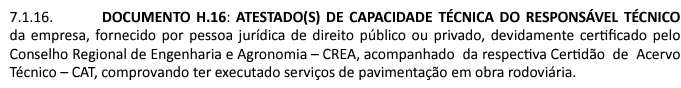 CAPACIDADE TÉCNICA: CAPACIDADE TÉCNICA: CAPACIDADE OPERACIONAL: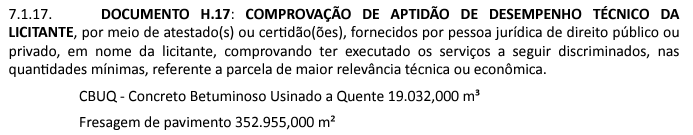 CAPACIDADE OPERACIONAL:CAPACIDADE OPERACIONAL:ÍNDICES ECONÔMICOS: CONFORME EDITAL. ÍNDICES ECONÔMICOS: CONFORME EDITAL. ÍNDICES ECONÔMICOS: CONFORME EDITAL. OBSERVAÇÕES: A execução dos serviços descritos está restrita ao âmbito de circunscrição da 32ª URG do DER-MG – Janaúba. Inclusas no PPAG, de acordo com edital e composições de custos unitários constantes do quadro de quantidades, que estarão disponíveis no endereço acima citado e no site www.dermg.gov.br, a partir do dia 26/09/2023. A entrega dos envelopes de proposta e documentação deverá ser realizada até às 17:00hs (dezessete horas) do dia 30/10/2023 na forma prevista no Edital, no Serviço de Protocolo e Arquivo – SPA do DE-MG A visita técnica ocorrerá nos dias 02/10/2023 e 03/10/2023, mediante agendamento Informações complementares poderão ser obtidas pelo telefone 3235-1272 ou pelo site acima mencionado. https://www.der.mg.gov.br/transparencia/licitacoes/concorrencias-tomadas-de-preco-2023/2222-licitacoes/concorrencias-tomadas-de-preco-2023/3341-edital-092-2023 OBSERVAÇÕES: A execução dos serviços descritos está restrita ao âmbito de circunscrição da 32ª URG do DER-MG – Janaúba. Inclusas no PPAG, de acordo com edital e composições de custos unitários constantes do quadro de quantidades, que estarão disponíveis no endereço acima citado e no site www.dermg.gov.br, a partir do dia 26/09/2023. A entrega dos envelopes de proposta e documentação deverá ser realizada até às 17:00hs (dezessete horas) do dia 30/10/2023 na forma prevista no Edital, no Serviço de Protocolo e Arquivo – SPA do DE-MG A visita técnica ocorrerá nos dias 02/10/2023 e 03/10/2023, mediante agendamento Informações complementares poderão ser obtidas pelo telefone 3235-1272 ou pelo site acima mencionado. https://www.der.mg.gov.br/transparencia/licitacoes/concorrencias-tomadas-de-preco-2023/2222-licitacoes/concorrencias-tomadas-de-preco-2023/3341-edital-092-2023 OBSERVAÇÕES: A execução dos serviços descritos está restrita ao âmbito de circunscrição da 32ª URG do DER-MG – Janaúba. Inclusas no PPAG, de acordo com edital e composições de custos unitários constantes do quadro de quantidades, que estarão disponíveis no endereço acima citado e no site www.dermg.gov.br, a partir do dia 26/09/2023. A entrega dos envelopes de proposta e documentação deverá ser realizada até às 17:00hs (dezessete horas) do dia 30/10/2023 na forma prevista no Edital, no Serviço de Protocolo e Arquivo – SPA do DE-MG A visita técnica ocorrerá nos dias 02/10/2023 e 03/10/2023, mediante agendamento Informações complementares poderão ser obtidas pelo telefone 3235-1272 ou pelo site acima mencionado. https://www.der.mg.gov.br/transparencia/licitacoes/concorrencias-tomadas-de-preco-2023/2222-licitacoes/concorrencias-tomadas-de-preco-2023/3341-edital-092-2023 ÓRGÃO LICITANTE: DER - DEPARTAMENTO DE ESTRADAS DE RODAGEM DO ESTADO DE MINAS GERAIS EDITAL: TOMADA DE PREÇOS EDITAL Nº: 087/2023. PROCESSO SEI Nº: 2300.01.0163723/2023-87Contatos da Assessoria de Licitações: Telefones: (31) 3235-1272E-mail: asl@deer.mg.gov.br  - Av. dos Andradas, 1120 – 10º andar – CEP: 30.120-016 – Belo Horizonte - MGDER-MG - www.der.mg.gov.br Fone: (31) 3235-1081 https://www.der.mg.gov.br/transparencia/licitacoes Contatos da Assessoria de Licitações: Telefones: (31) 3235-1272E-mail: asl@deer.mg.gov.br  - Av. dos Andradas, 1120 – 10º andar – CEP: 30.120-016 – Belo Horizonte - MGDER-MG - www.der.mg.gov.br Fone: (31) 3235-1081 https://www.der.mg.gov.br/transparencia/licitacoes OBJETO: O Diretor Geral do Departamento de Estradas de Rodagem do Estado de Minas Gerais – DER-MG torna público que fará realizar, através da Comissão Permanente de Licitação, às 14:00hs (quatorze horas) do dia 23/10/2023, em seu edifício-sede, à Av. dos Andradas, 1.120, sala 1009, nesta capital, licitação na modalidade TOMADA DE PREÇO para a Execução dos serviços de encabeçamento da Ponte sobre o Rio São Domingos na Rodovia MGC-265, trecho Entrº Mercês - Rio Pomba, com 1,050km de extensão. Obra incluída no PPAG, de acordo com edital e composições de custos unitários constantes do quadro de quantidades, que estarão disponíveis no endereço acima citado e no site www.der.mg.gov.br, a partir do dia 22/09/2023. DATAS: Entrega dos envelopes de proposta e documentação deverá ser realizada até às 17:00 hs do dia 22/10/2023.Abertura das Propostas: às 14:00hs do dia 23/10/2023.Prazo de execução: 180 dias. VALORESVALORESValor Estimado da ObraCapital Social Igual ou SuperiorR$ 3.228.052,32​-CAPACIDADE TÉCNICA: comprovando ter executado serviços de terraplenagem, drenagem e pavimentação. CAPACIDADE TÉCNICA: comprovando ter executado serviços de terraplenagem, drenagem e pavimentação. CAPACIDADE OPERACIONAL: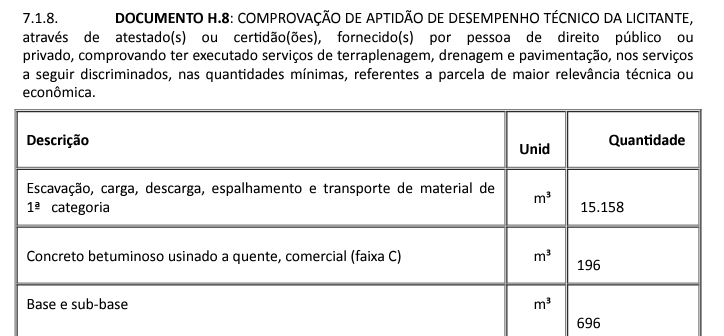 CAPACIDADE OPERACIONAL:ÍNDICES ECONÔMICOS: CONFORME EDITAL. ÍNDICES ECONÔMICOS: CONFORME EDITAL. OBSERVAÇÕES: A entrega dos envelopes de proposta e documentação deverá ser realizada até às 17:00hs (dezessete horas) do dia 20/10/2023 na forma prevista no Edital, no Serviço de Protocolo e Arquivo – SPA do DER-MG. A visita técnica ocorrerá nos dias 05/10/2023 e 06/10/2023, mediante agendamento. Informações complementares poderão ser obtidas pelo telefone 3235-1272 ou pelo site acima mencionado.https://www.der.mg.gov.br/transparencia/licitacoes/concorrencias-tomadas-de-preco-2023/2222-licitacoes/concorrencias-tomadas-de-preco-2023/3339-edital-087-2023 OBSERVAÇÕES: A entrega dos envelopes de proposta e documentação deverá ser realizada até às 17:00hs (dezessete horas) do dia 20/10/2023 na forma prevista no Edital, no Serviço de Protocolo e Arquivo – SPA do DER-MG. A visita técnica ocorrerá nos dias 05/10/2023 e 06/10/2023, mediante agendamento. Informações complementares poderão ser obtidas pelo telefone 3235-1272 ou pelo site acima mencionado.https://www.der.mg.gov.br/transparencia/licitacoes/concorrencias-tomadas-de-preco-2023/2222-licitacoes/concorrencias-tomadas-de-preco-2023/3339-edital-087-2023 ÓRGÃO LICITANTE: DER - DEPARTAMENTO DE ESTRADAS DE RODAGEM DO ESTADO DE MINAS GERAIS EDITAL: RDC EDITAL Nº: 088/2023. PROCESSO SEI Nº: 2300.01.0168385/2023-22.Contatos da Assessoria de Licitações: Telefones: (31) 3235-1272E-mail: asl@deer.mg.gov.br  - Av. dos Andradas, 1120 – 10º andar – CEP: 30.120-016 – Belo Horizonte - MGDER-MG - www.der.mg.gov.br Fone: (31) 3235-1081 https://www.der.mg.gov.br/transparencia/licitacoes Contatos da Assessoria de Licitações: Telefones: (31) 3235-1272E-mail: asl@deer.mg.gov.br  - Av. dos Andradas, 1120 – 10º andar – CEP: 30.120-016 – Belo Horizonte - MGDER-MG - www.der.mg.gov.br Fone: (31) 3235-1081 https://www.der.mg.gov.br/transparencia/licitacoes OBJETO: O Diretor Geral do Departamento de Estradas de Rodagem do Estado de Minas Gerais – DER-MG torna público que fará realizar, através da Comissão Permanente de Licitação, às 09:00h (nove horas) do dia 23/10/2023, em seu edifício-sede, à Av. dos Andradas, 1.120, sala 1009, nesta capital, procedimento licitatório na modalidade RDC – REGIME DIFERENCIADO DE CONTRATAÇÕES, tendo como objeto a Execução dos serviços de complementação do melhoramento e pavimentação no trecho Fronteira dos Vales - Entr. MG-205 (Joaíma), com 13,60 km de extensão, na Rodovia MG-105, obra inserida no Programa de Governo “Infraestrutura Rodoviária” e incluída no PPAG, de acordo com edital e composições de custos unitários constantes do quadro de quantidades, que estarão disponíveis no endereço acima citado e no site www.der.mg.gov.br, a partir do dia 22/09/2023. DATAS: Entrega dos envelopes de proposta e documentação deverá ser realizada até às 17:00 hs do dia 22/10/2023.Abertura das Propostas: 23/10/2023 às 09:00hsPrazo de execução: 540 diasVALORESVALORESValor Estimado da ObraCapital Social Igual ou SuperiorR$ 20.205.087,01-CAPACIDADE TÉCNICA: comprovando ter executado serviços de terraplenagem, drenagem e pavimentação.CAPACIDADE TÉCNICA: comprovando ter executado serviços de terraplenagem, drenagem e pavimentação.CAPACIDADE OPERACIONAL: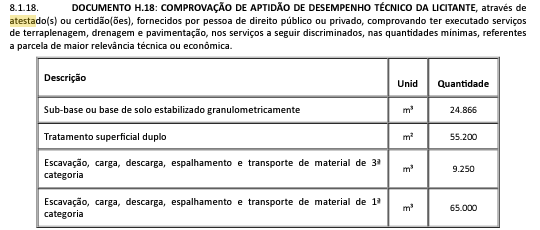 CAPACIDADE OPERACIONAL:ÍNDICES ECONÔMICOS: CONFORME EDITAL. ÍNDICES ECONÔMICOS: CONFORME EDITAL. OBSERVAÇÕES: A entrega dos envelopes previstos no subitem 1.1 do Edital, deverão ocorrer até o horário previsto para o início da sessão à CPL – Comissão Permanente de Licitação. A visita técnica ocorrerá nos dias 09/10/2023 e 10/10/2023, mediante agendamento. Informações complementares poderão ser obtidas pelo telefone 3235-1272 ou pelo site acima mencionado.https://www.der.mg.gov.br/transparencia/licitacoes/regime-diferenciado-de-contratacao-2023/2224-licitacoes/regime-diferenciado-2023/3340-edital-088-2023 OBSERVAÇÕES: A entrega dos envelopes previstos no subitem 1.1 do Edital, deverão ocorrer até o horário previsto para o início da sessão à CPL – Comissão Permanente de Licitação. A visita técnica ocorrerá nos dias 09/10/2023 e 10/10/2023, mediante agendamento. Informações complementares poderão ser obtidas pelo telefone 3235-1272 ou pelo site acima mencionado.https://www.der.mg.gov.br/transparencia/licitacoes/regime-diferenciado-de-contratacao-2023/2224-licitacoes/regime-diferenciado-2023/3340-edital-088-2023 